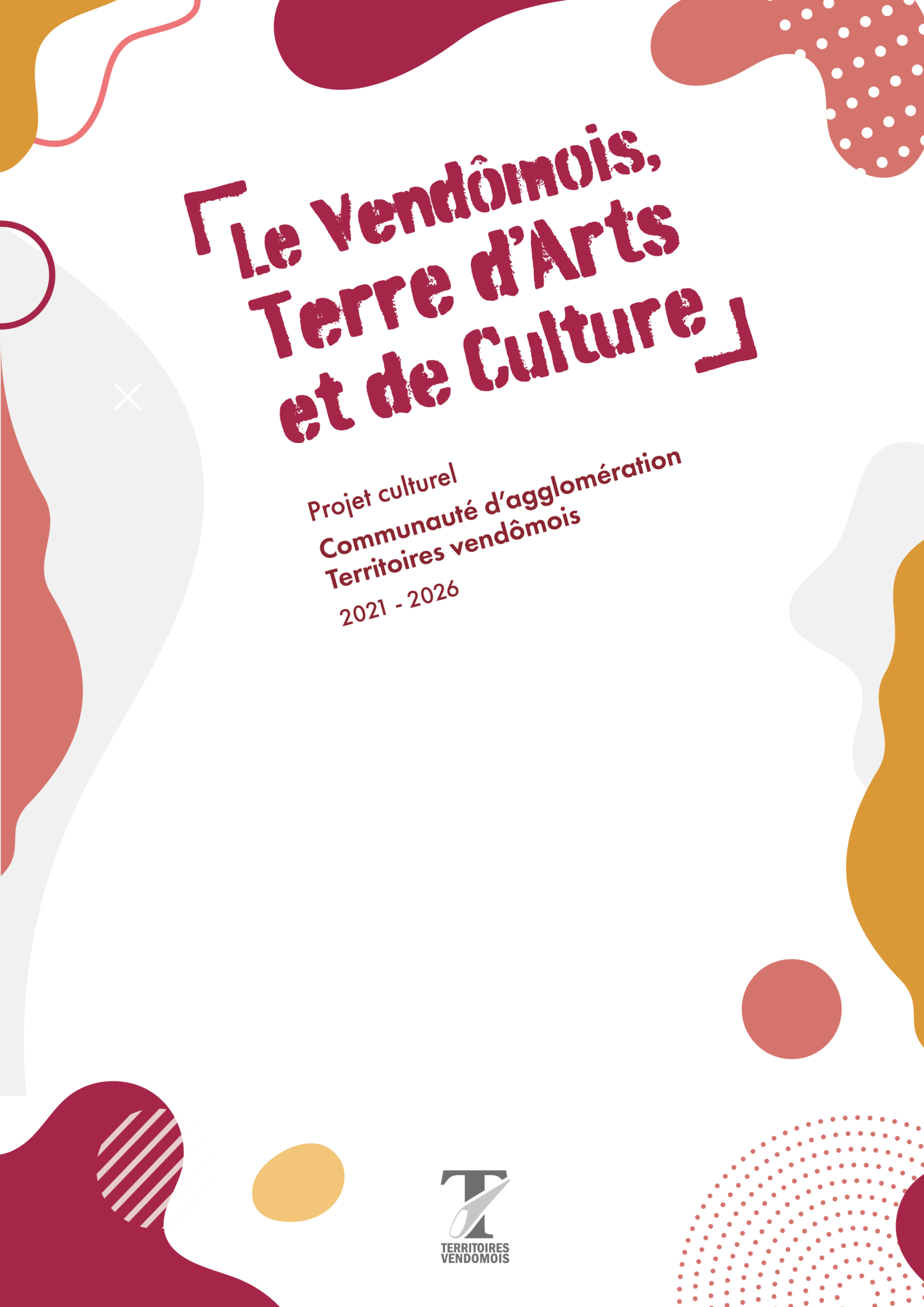 Pour tout renseignement ou accompagnement pour remplir le dossier, vous pouvez joindre la direction de l’Attractivité culturelle à l’adresse suivante : lucie.corre@catv41.fr ou par téléphone au 02 54 89 44 06 ou Katia Jolly au 02 54 89 44 03.Territoires vendômois propose 4 types d’accompagnement auxquels vous pouvez postuler selon le projet ou l’événement que vous organisez. Il est possible de candidater à plusieurs dispositifs pour plusieurs projets portés par une association. Type 1 : Fonctionnement des associations d’enseignement artistique et culturel (page 3), Type 2 : Projets/actions des associations culturelles en faveur de la création et/ou de la démocratisation culturelle auprès des différents publics (page 4),Type 3 : Organisation d’événements culturels communautaires ou supra-communautaires ayant un ancrage local auprès de la population (page 5),Type 4 : Aide ponctuelle à l’équipement mobilier (page 6)Nous rappelons que Territoires Vendômois ne subventionne pas : Les actions/événements de rayonnement communal ou local (sauf projet marquant un anniversaire ou une commémoration), Les projets n’ayant pas un lien suffisamment établi avec le territoire,Les projets sans caractère culturel ou artistique. Les projets lors de leur première année de mise en œuvre.Nous vous invitons à remplir le formulaire ci-dessous, en complément du formulaire en ligne en nous indiquant quel(s) type(s) d’accompagnement vous solliciter en cochant le(s) case(s) correspondante(s) : Type 3 : Organisation d’événements culturels communautaires ou supra-communautaires ayant un ancrage local auprès de la population